Permohonan Mengikuti Ujian Sidang SkripsiDengan ini saya,Nama Mahasiswa  		:  ..........................................................NPM/NIK    				:  ..........................................................Jurusan/Program Studi  	:  ..........................................................No.HP 				:  ..........................................................Mengajukan permohonan untuk mengikuti sidang Skripsi pada Semester ..............................Tahun Akademik 20............/20................, dimana judul Skripsi dan dosen pembimbingnya sebagai berikut.Judul Skripsi :       ...........................................................................................................        ...........................................................................................................       ...........................................................................................................Dosen Pembimbing I : ..................................................................................................................Dosen Pembimbing II  : ..................................................................................................................Sebagai bahan pertimbangan terlampir disampaikan data-data pendukung untuk mengikuti ujian Skripsi sebagai berikut.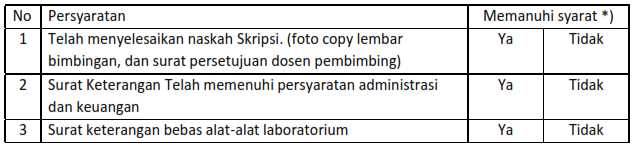 *). Diisi oleh sekretaris jurusanDisetujui/Tidak Disetujui  Mengikuti Sidang      Diperiksa Oleh          						Palembang ,..........................Hormat saya,Ketua Jurusan,    		Sekretaris Jurusan(..........................)    		 (...............................)  	(Nama Mahasiswa)SEKOLAH TINGGI ILMU ADMINISTRASI & PEMERINTAHAN ANNISA DWI SALFARITZISEKOLAH TINGGI ILMU ADMINISTRASI & PEMERINTAHAN ANNISA DWI SALFARITZIJURUSAN.............Jl. Puncak Sekuning No. 170 PalembangWeb: stiadpads.ac.idJURUSAN.............Jl. Puncak Sekuning No. 170 PalembangWeb: stiadpads.ac.id